28 апреля 2017  в Кигбаевском СКЦ состоялся Творческий отчёт школы.В фойе была организована выставка поделок сделанная руками учащихся кигбаевской школы.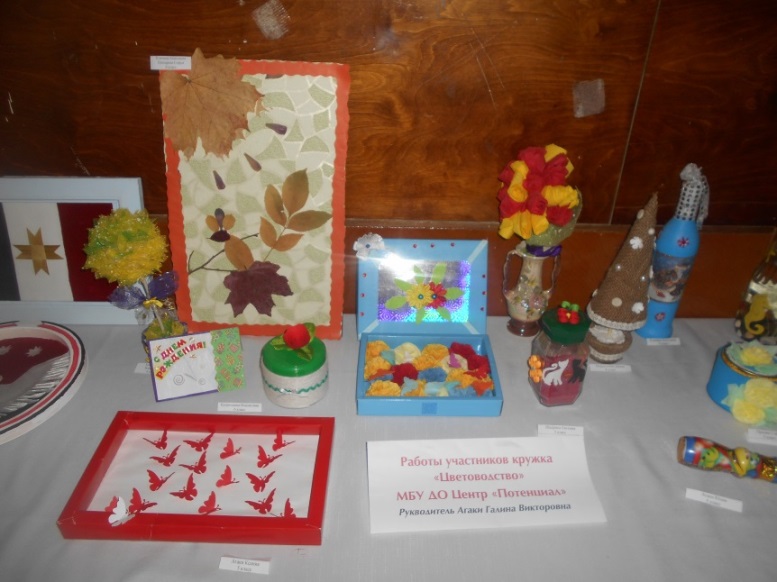 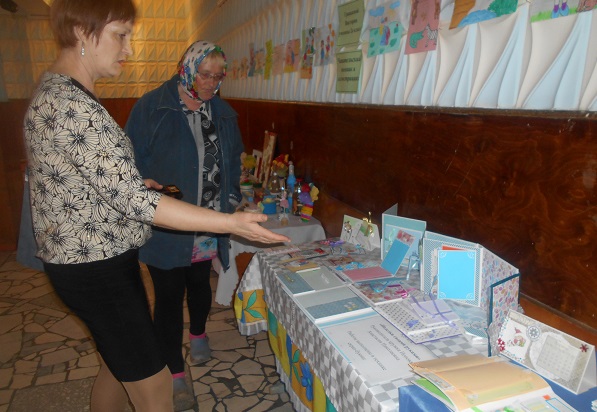 Учителей, учащихся и гостей  поздравила председатель Совета депутатов МО «Сарапульский район» Л.П.Шеронова.  Директор  Кигбаевской школы М.М.Шишкина вручила родителям благодарственные письма за оказанную помощь школе. Кажд ый класс выступил с художественным номером..   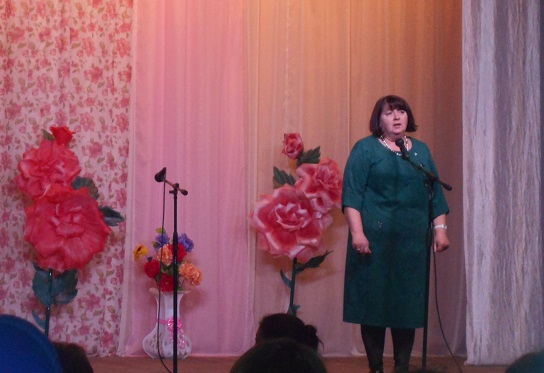 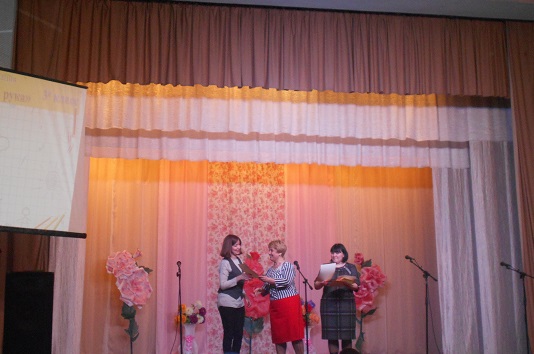 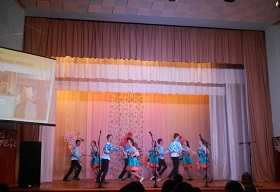 